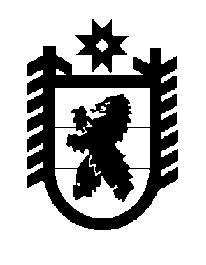 Российская Федерация Республика Карелия    ПРАВИТЕЛЬСТВО РЕСПУБЛИКИ КАРЕЛИЯПОСТАНОВЛЕНИЕот  23 марта 2018 года № 120-Пг. Петрозаводск О распределении  на 2018 год субсидий бюджетам муниципальных районов и городских округов на реализацию мероприятий 
государственной программы Российской Федерации  
«Доступная среда» на 2011 – 2020 годыВ соответствии со статьей 9 Закона Республики Карелия 
от 21 декабря 2017 года № 2205-ЗРК «О бюджете Республики Карелия 
на 2018 год и на плановый период 2019 и 2020 годов» Правительство Республики Карелия п о с т а н о в л я е т: 	Установить распределение на 2018 год субсидий бюджетам муниципальных районов и городских округов на реализацию мероприятий 
государственной программы Российской Федерации  «Доступная среда» 
на 2011 – 2020 годы согласно приложению.          Глава Республики Карелия 				                  А.О. ПарфенчиковРаспределение на 2018 год субсидий бюджетам муниципальных районов 
и городских округов на реализацию мероприятий 
государственной программы Российской Федерации  
«Доступная среда» на 2011 – 2020 годы                                                                                                       (рублей)_____________Приложение к постановлению Правительства Республики Карелия от  23 марта 2018 года № 120-П№ п/пМуниципальное образованиеСумма1.Петрозаводский городской округ454 335,002.Костомукшский городской округ113 585,003.Кемский муниципальный район227 170,004.Кондопожский муниципальный район113 585,005.Лахденпохский муниципальный район113 585,006.Медвежьегорский муниципальный район227 170,007.Муезерский муниципальный район113 580,008.Олонецкий муниципальный район113 585,009.Питкярантский муниципальный район113 585,0010.Прионежский муниципальный район113 585,0011.Пряжинский муниципальный район227 170,0012.Пудожский муниципальный район227 165,0013.Сегежский муниципальный район227 165,0014.Сортавальский муниципальный район113 585,0015.Суоярвский муниципальный район340 750,00Итого2 839 600,00